СОЮЗ САДОВОДЧЕСКИХ                                                                                                                                   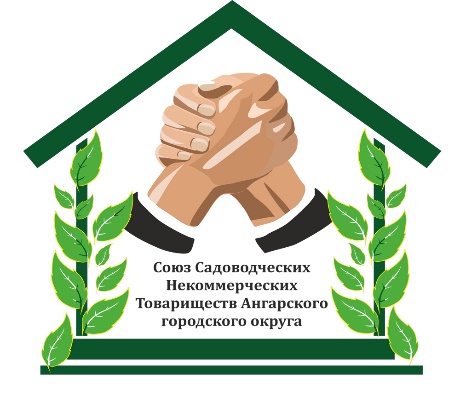 НЕКОММЕРЧЕСКИХ                                            	ТОВАРИЩЕСТВ  665830, г.Ангарскул.Восточная, 28	тел./факс (8-39-55)-52-95-24эл.почта: ti.bekker@yandex.russntago@yandex.ruКПП 380101001ОГРН/ИНН 3801048190 1033800522502/                                                                                                         Председателям СНТВо исполнении письма главного государственного инспектора АГО по пожарному надзору Лопатина А.А. от 30.11.2021 г. № 2-15-1402В целях безопасного прохождения отопительного сезона и недопущения пожаров и их последствий в СНТ всем председателям:пункт-77: Организовать проверку печей, котельных, тепло генераторных, калориферных установок и каминов, а также других отопительных приборовпункт-78: Всем проживающим круглогодично на территории СНТ течении отопительного сезона производить очистку дымоходов и печей не реже: 1 раз в 3 месяца- для отопительных печей;1 раз в 2 месяца - для печей и очагов непрерывного действия;1 раз в 1 месяц- для кухонных плит и других печей непрерывной топкиПункт-79: Всем проживающим круглогодично на территории СНТ в течении отопительного сезона запретить:Применять в качестве топлива отходы нефтепродуктов и другие легковоспламеняющиеся горючие жидкости;Эксплуатировать тепло производящие установки при подтекании жидкого топлива (утечка газа) и систем топливоподачи;Подавать топливо при потухших форсунках или газовых горелкахРазжигать установки без их предварительной продувки; Работать при неисправных или отключенных приборах контроля и регулирования, предусмотренных изготовителем;Сушить горячие материалы на котлах, паропроводах и других теплогенерирующих установках;Эксплуатировать котельные установки, работающие на твердом топливе, дымовые трубы, которых не оборудованы искрогасителями и не очищены от сажи.Пункт-80: Всем проживающим круглогодично на территории СНТ в течении отопительного сезона запретить:Оставлять без присмотра печи, которые топятся, а также поручать надзор за ними детям;Располагать топливо, другие горючие вещества и материалы на пред топочным листом;Применять для розжига печей бензин, керосин, дизельное топливо и другие легко воспламеняющие и горючие жидкости;Топить углем, коксом и газом печи, не предназначенные для видов топлива;Производить топку печей во время проведения в помещениях собраний и других массовых мероприятий;Использовать вентиляционные и газовые каналы в качестве дымоходов;Перекаливать печи.Пункт-82,83: Председателям СНТ обязать соблюдать требование нормативных документов по пожарной безопасности всех проживающих круглогодично на территории СНТ в течении отопительного сезона, а именно:для отопления здания установка металлических печей только заводского изготовления;стеллажи, шкафы, горючие материалы и другое оборудование, изготовленные из горючих материалов, располагаются на расстоянии не менее 0,7 метра от печей, а от топочных отверстий- не менее 1,25 метра.Пункт- 35: Всем проживающим круглогодично на территории СНТ в течении отопительного сезона запретить:Эксплуатировать электропровода и кабели с видимыми нарушениями изоляции и со следами термического воздействия;Пользоваться розетками, рубильниками, другими электроустановочными изделиями с повреждениями;Эксплуатировать светильники со снятыми колпаками (рассеивателями), предусмотренными конструкцией, а также обертывать электролампы и светильники (с лампами накаливания) бумагой, тканью и другими горючим материалами;Пользоваться электрическими утюгами, электрическими плитками, электрическими чайниками и другими электронагревательными приборами, не имеющими устройств тепловой защиты, а также при  отсутствии или неисправности терморегуляторов, предусмотренных их конструкций;Использовать нестандартные (самодельные) электрические электронагревательные приборы и удлинители для питания электроприборов, а также использовать некалиброванные плавкие вставки или другие самодельные аппараты защиты от перегрузки и короткого замыкания;Складировать в электрощитовых, а также ближе 1 метра от электрощитов, электродвигателей и пусковой аппаратуры горючие, легковоспламеняющие вещества и материалов;При проведении аварийных и других строительно-монтажных работ, а также при включении электроподогрева автотранспорта использовать временную электропроводку, включая удлинители, сетевые фильтры, не предназначенные по своим характеристикам для питания применяемых электроприборов; Прокладывать электрическую проводку по горючему основанию либо наносить (наклевать) горючие материалы на электрическую проводку;Оставлять без присмотра включенными в электрическую сеть электронагревательные приборы, а также другие бытовые электроприборы, в том числе находящиеся в режиме ожидания, за исключением электроприборов, которые могут и (или) должны находиться в круглосуточном режиме работы в соответствии с технической документацией изготовителя.Председателям СНТ провести инструктаж с садоводами и с садоводами, проживающих круглогодично на территории СНТ, с доведением вышеизложенной информации, где особое внимание уделить системам отопления. Разместить инструктаж в группе viber СНТ, на доске объявлений и под подпись садоводам, проживающих круглогодичноОправить фотоотчет (скрин) в Союз садоводов Ангарска до 22 декабря 2021г.Председатель ССНТ                      Т.И.Беккер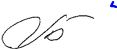 